Service of WorshipLeeds Community ChurchApril 11, 2021 Rev. Steve Allman, pastor of LCC* You may stand.PRELUDEBELLSWELCOMEENTERING SACRED SPACE“Every moment and every event of every man's life on earth plants something in his soul.” -Thomas MertonANNOUNCEMENTS*CALL TO WORSHIP (adapted from Psalm 136)Give thanks to the Lord, for God is good, for God’s steadfast love endures forever. God alone does great wonders. God’s steadfast love endures forever. God spread out the dry land and the waters and made the great lights.It is God who remembered us in our low estate, for God’s steadfast love endures forever. *HYMN #113 “Christ the Lord Is Risen Today!”*PRAYER OF INVOCATION ﻿﻿﻿﻿﻿﻿﻿﻿﻿﻿﻿﻿﻿﻿﻿﻿﻿﻿﻿﻿ Almighty and eternal God, the strength of those who believe and the hope of those who doubt, may we, who have not seen, have faith and receive the fullness of Christ’s blessing, who is alive and reigns with you in the unity of the Holy Spirit, one God, now and forever. Amen.*PRAYER OF CONFESSION﻿﻿﻿God of Easter, in the risen Christ you broke the power of sin and evil. And yet we still live in the tombs of forgetfulness, anxiety and fear. We have failed to love You as we should. We have neglected to love our neighbor. Indeed, we have even failed to love ourselves. Release us from the tombs that terrify us, so that we can see your image in one another and in your good creation. Indeed, free us from the graves of self-hatred, so that we can see ourselves as your children. Amen. Time for silent confession*ASSURANCE OF PARDON﻿﻿﻿The mercy of the Lord is sure. In Christ we are forgiven and set free from the chains that bind us so that we can be an Easter people. Brother and sisters, believe the good news of the Gospel:In Jesus Christ we are forgiven. Thanks be to God. Amen.*GLORIA PATRI (579)PREPARE TO HEAR GOD’S WORD	SCRIPTURE READINGS	Acts 4:32-35 (p. 122 NT), John 20:19-31 (p. 115 NT)SERMON “Peace Be With You”  	HYMN “Breathe On Me, Breath of God” Dustin Smith (from recording)CONCERNS AND CELEBRATIONSPRAYERS OF THE PEOPLE & THE LORD’S PRAYERPRAYER OF DEDICATIONDOXOLOGY (592)COMMUNIONHYMN #108 “Christ Is Alive!”*BENEDICTION *RESPONSE      #514 “Let Us Talents and Tongues Employ”*GREET ONE ANOTHER WITH THE PEACE OF CHRIST*POSTLUDECalendar of Events: (see insert)Biography:Rev. Allman is happy to be serving in Leeds. He grew up in eastern Pennsylvania and spent time in sales and teaching before attending Pittsburgh Theological Seminary. Before coming to Maine, he served churches in West Virginia, New York, and South Dakota. He’s currently pursuing a Doctor of Ministry Degree at Pittsburgh Theological Seminary. You can reach him at (207) 240-2958 or revallman@gmail.com.ELDERS:		Brenda Lake		Bill Flewelling	Larry Jewett		Barbara GrantDEACONS:		Patricia Leblond	Irene Woodward				Dale Holt		Donna Holt			Bill Grant		Sandy Nutting				Sue Jewett		Joyce Pratt				The Sacrament of Holy Communion is shared on the first Sunday of each month.The first Sunday of each month we collect bottles to benefit the accessibility fund.DEACONS – 1ST Monday of every month, 6:30 p.m.SESSION – Wednesday, April 14, 2 p.m.SUNDAY SCHOOL – 9am on Sunday (temporarily suspended)Website: www.leedscommunitychurch.org       	Like us on FacebookEmail: leedscommunitychurch.me@gmail.com	phone: (207) 524-5444Clerk of Session:		Jane WheelerChair of Deacons:		Sandy NuttingChurch Treasurer:		Barbara GrantOrganist/Choir Director:	Eileen CoyneLeeds Community Church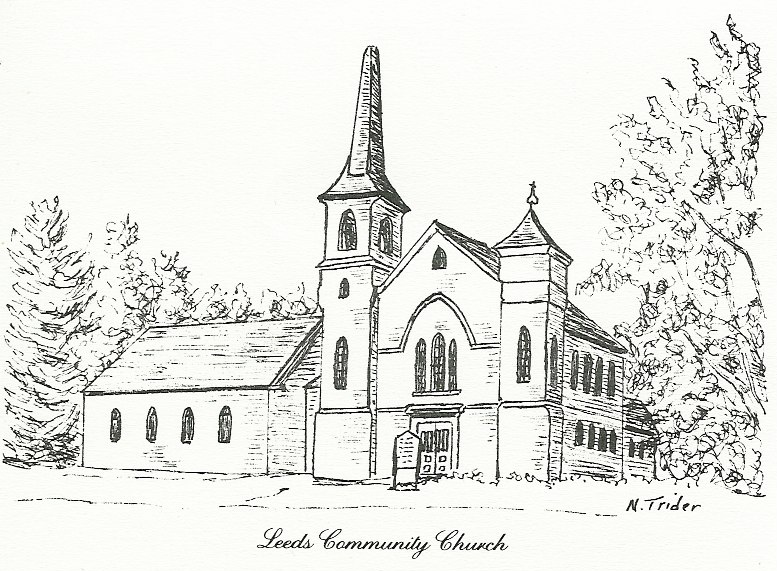 